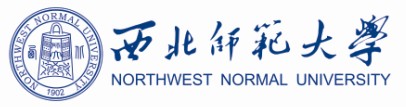 2020年硕士研究生招生复试思想政治考核表备注：1.本表由考生和考生所在单位填写，未落实单位的由档案所在单位或户籍所在街道办事处（居委会）填写；应届本科生由就读院校党委（分党委）填写。填写的单位信息必须同网报时信息一致。2.请考生将本表填好后在复试时提交给相关学院。思想品德考核不合格或未按时递交本表者不予复试。姓 名性别民族出生年月出生年月政治面貌政治面貌准考证号准考证号拟复试学院拟复试学院拟复试专业拟复试专业学习工作单位学习工作单位档案所在单位档案所在单位考生工作单位意见（含考生思想表现、学习情况、业务能力及奖励处分等评价）：考生所在单位盖章负责人签字：                                                                              年     月     日考生工作单位意见（含考生思想表现、学习情况、业务能力及奖励处分等评价）：考生所在单位盖章负责人签字：                                                                              年     月     日考生工作单位意见（含考生思想表现、学习情况、业务能力及奖励处分等评价）：考生所在单位盖章负责人签字：                                                                              年     月     日考生工作单位意见（含考生思想表现、学习情况、业务能力及奖励处分等评价）：考生所在单位盖章负责人签字：                                                                              年     月     日考生工作单位意见（含考生思想表现、学习情况、业务能力及奖励处分等评价）：考生所在单位盖章负责人签字：                                                                              年     月     日考生工作单位意见（含考生思想表现、学习情况、业务能力及奖励处分等评价）：考生所在单位盖章负责人签字：                                                                              年     月     日考生工作单位意见（含考生思想表现、学习情况、业务能力及奖励处分等评价）：考生所在单位盖章负责人签字：                                                                              年     月     日考生工作单位意见（含考生思想表现、学习情况、业务能力及奖励处分等评价）：考生所在单位盖章负责人签字：                                                                              年     月     日考生工作单位意见（含考生思想表现、学习情况、业务能力及奖励处分等评价）：考生所在单位盖章负责人签字：                                                                              年     月     日考生工作单位意见（含考生思想表现、学习情况、业务能力及奖励处分等评价）：考生所在单位盖章负责人签字：                                                                              年     月     日